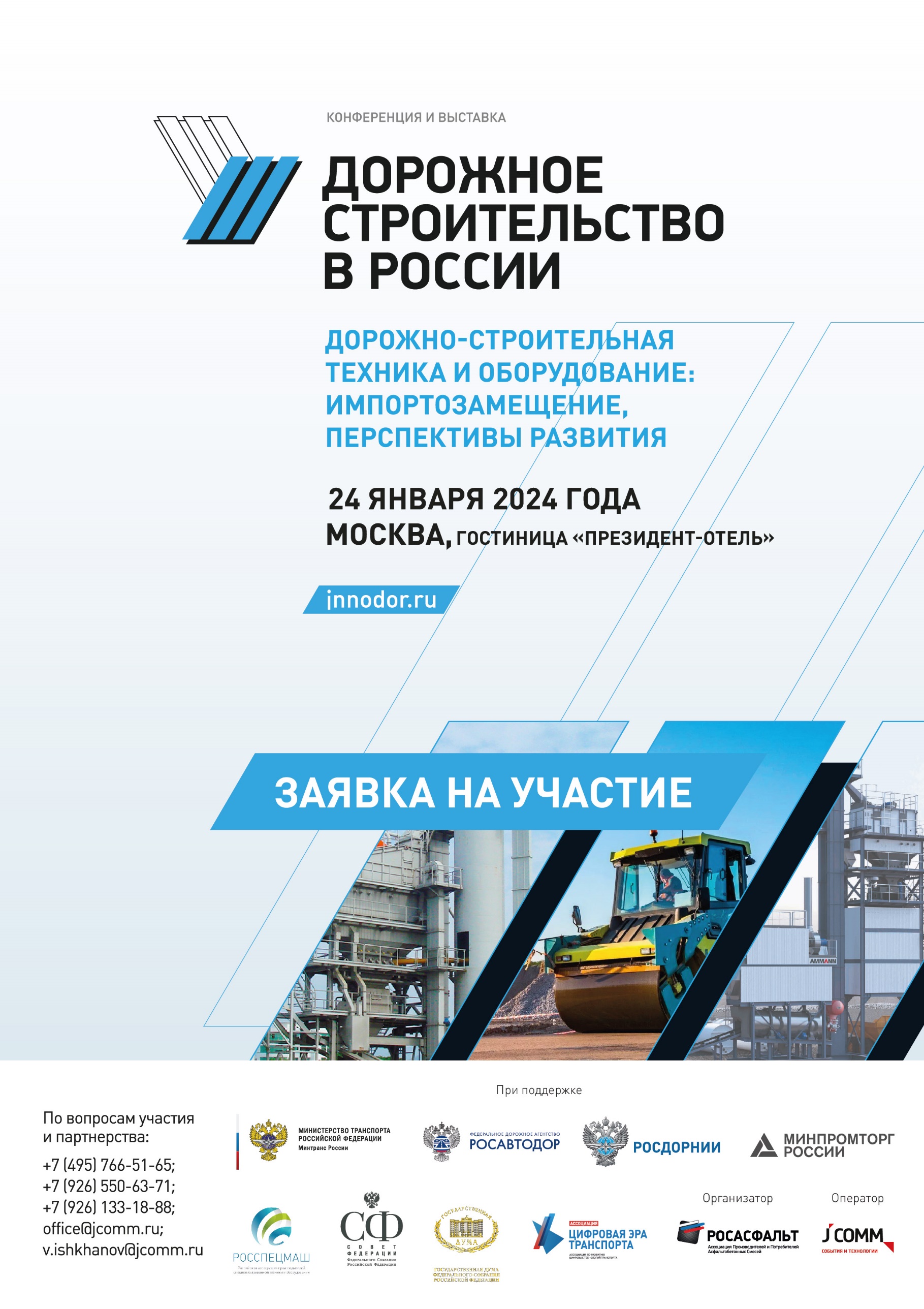 Конференция и выставка«Дорожное строительство в России. Дорожно-строительная техника и оборудование: импортозамещение, перспективы развития»ЗАЯВКА НА УЧАСТИЕ(Заявка заполняется в электронном виде)УСЛОВИЯ УЧАСТИЯ Для выставления счета, пожалуйста, заполните форму с реквизитами Вашей компании: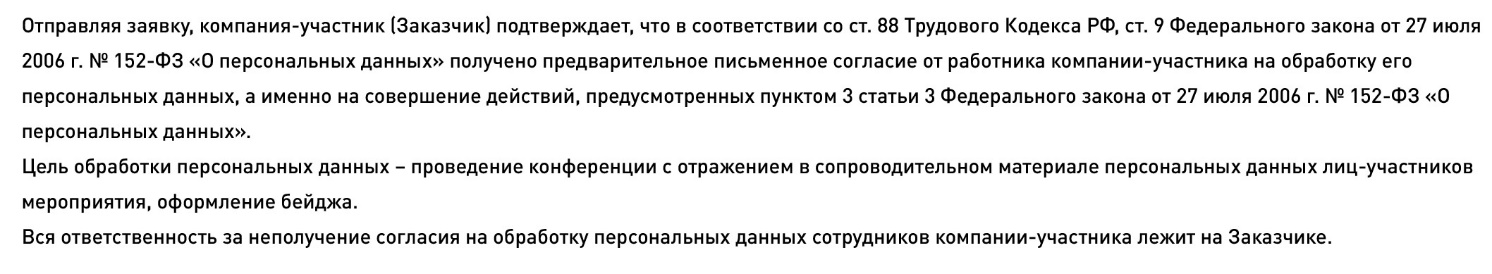 Дополнительная информация по телефону:Если у Вас возникли вопросы по участию, партнерскому взаимодействию, а также по участию в выставке обращайтесь в оргкомитет мероприятия по телефону: +7 (495) 766-51-65; +7 (926) 550-63-71Название компании участника (организационно-правовая форма) на русском языкеНазваниКонтактное лицо (ФИО)ДолжностьТелефонМобильный телефонE-mailСтоимость участия в форуме Стоимость участия в форуме  □ 1-й Участник  ФИО, должность – на русском и английском языках, (телефон, e-mail):40 000 рублей. Без НДС    40 000 рублей. Без НДС     □ 2-й Участник и последующий ФИО, должность – на русском и английском языках, (телефон, e-mail):35 000 рублей. Без НДС35 000 рублей. Без НДС□ Выставочный стенд со светодиодной стенкой 4,5х2,0м
(1 участник входит в стоимость)Укажите номер стенда, Компанию, ФИО, должность – на русском языке, (телефон, e-mail)500 000 рублей. Без НДС (УСН)500 000 рублей. Без НДС (УСН)□ Выставочный стенд (6 кв.м + 1 участник)Номер стенда, Компания, ФИО, должность – на русском языке, (телефон, e-mail):270 000 рублей. Без НДС (УСН)270 000 рублей. Без НДС (УСН)□ Выставочный стенд (8 кв.м + 1 участник)Номер стенда, Компания, ФИО, должность – на русском языке, (телефон, e-mail):360 000 рублей. Без НДС (УСН)360 000 рублей. Без НДС (УСН)□ Выставочный стенд (10 кв.м + 1 участник)Номер стенда, Компания, ФИО, должность – на русском яыке, (телефон, e-mail):450 000 рублей. Без НДС (УСН)450 000 рублей. Без НДС (УСН)□ Дополнительное оборудование Плазменная панель 50”30 000 рублей. Без НДС (УСН)   Полное наименование компании(с указанием организационно-правовой формы)Юридический адресФактический адресИННКППРасчетный счетКорреспондентский счетБанкБИКТелефон, факс, e-mailГенеральный директор (Ф.И.О. полностью)На основании, какого документа действует(в случае действия по доверенности указать номер/дату и приложить копию)